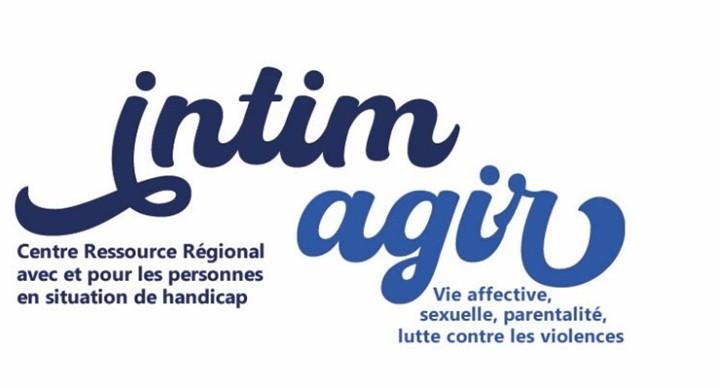 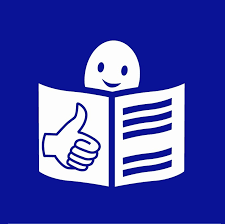      Questionnaire sur la vie intime, 
la vie affective et la vie sexuelle  Ce questionnaire est écrit par Intim’ Agir. 
Initim’Agir est un centre de ressource créé par l’État.
Un centre de ressources est un groupe de personnes.
Un centre de ressources aide
les personnes en situation de handicap et leurs proches. Le centre de ressources Intim’agir vous donne des informations 
et vous accompagne : 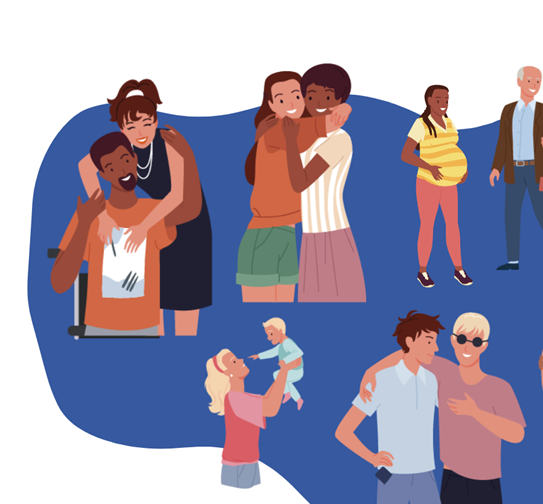 dans votre vie intime dans votre vie affective dans votre vie sexuelle dans votre vie de parentdans la lutte contre les violences  
Vous pouvez donner votre avis pour aider Intim’agir,
en répondant à ce questionnaire. 
Vous n’êtes pas obligé de répondre à toutes les questions. 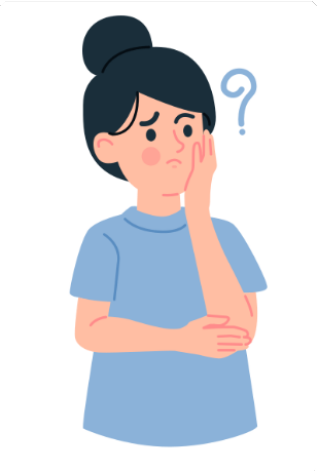 1) Quel âge avez-vous ?moins de 17 ans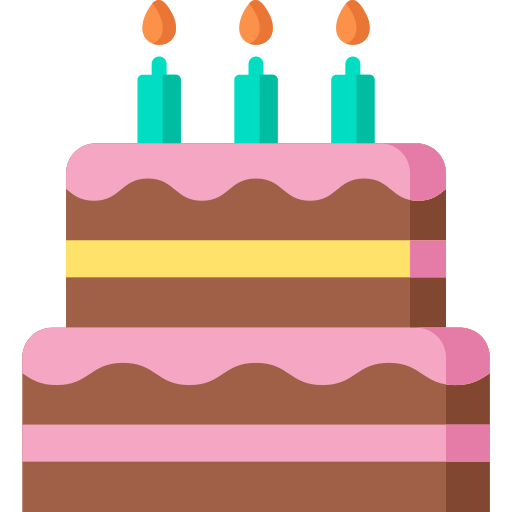 entre 18 et 20 ansentre 20 et 30 ans entre 30 et 40 ans entre 40 et 50 ansentre 50 et 60 ans plus de 60 ans2) Êtes-vous un homme ou une femme ? 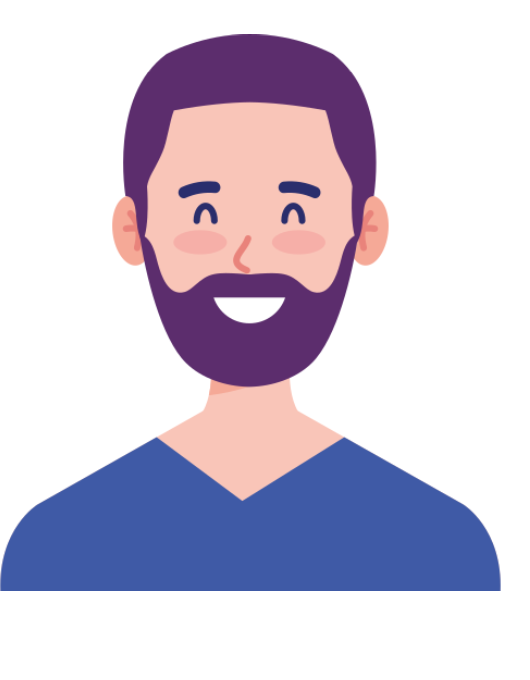 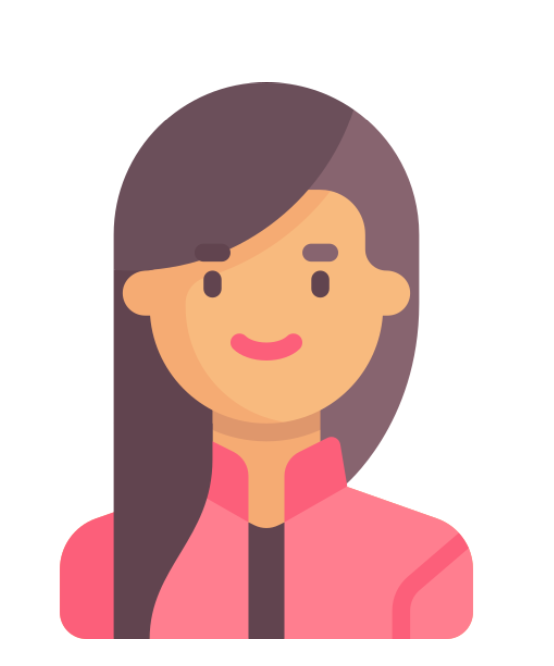 un homme une femme autre3) Où habitez-vous ? 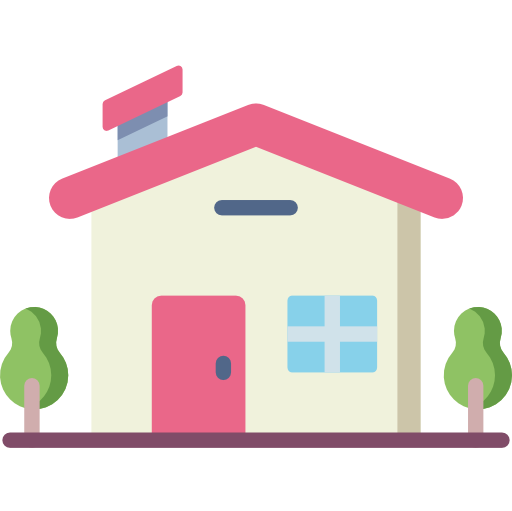 dans le Nord dans l’Aisne dans l’Oisedans le Pas-de-calais dans la Somme 4) Êtes-vous célibataire ? 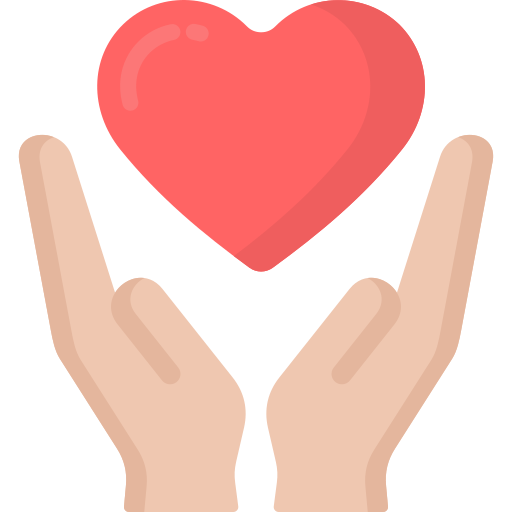 oui non5) Avez-vous des enfants ? 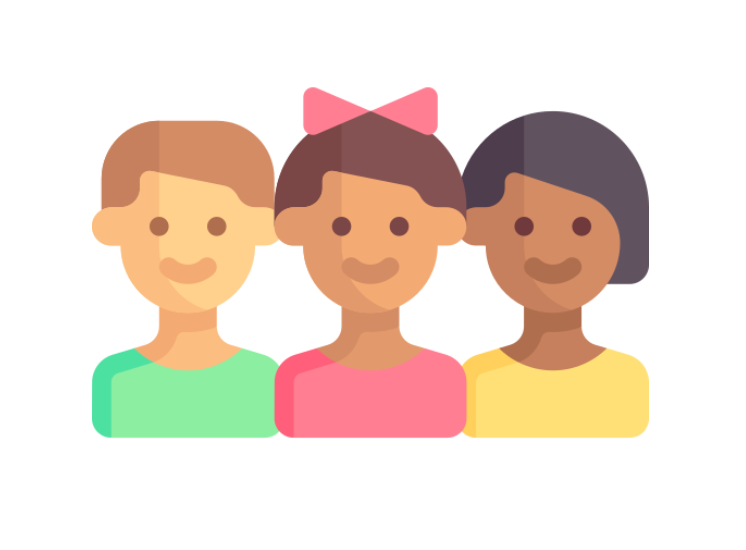 oui non6) Avec qui habitez-vous ? seul en couple en colocation en famille d’accueilavec votre famille avec d’autres personnes en situation de handicap 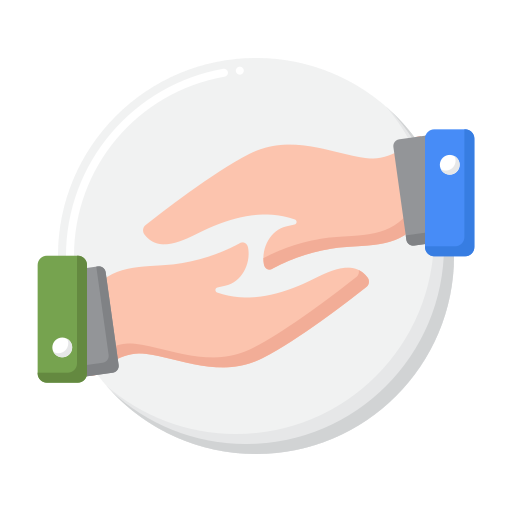 7) Est-ce que quelqu’un vous aide 
    dans la vie de tous les jours ? oui 
Si oui, qui vous aide ?.............................non	8) Quel est votre handicap ? 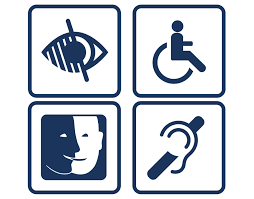 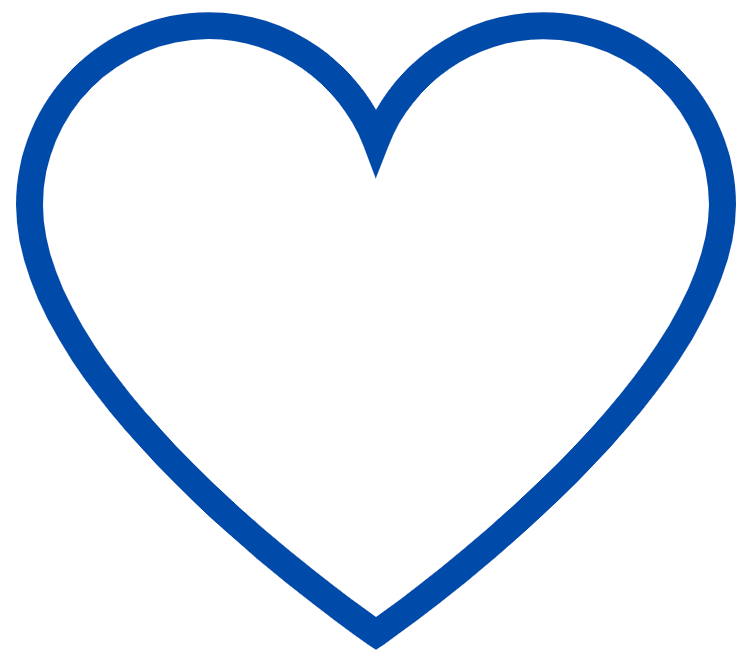 9) Qui aimez-vous ? les hommes
les femmes 
les hommes et les femmes 10) Cochez les sujets qui vous intéressent : connaître votre corps le consentement Le consentement c’est dire que vous êtes d’accord.la contraception, la grossesse ou l’avortement la loi concernant les droits de la  vie intime, 
         la vie affective et la vie sexuelleles émotions et les sentiments les endroits où vous pouvez rencontrer des personnes les normes et les stéréotypes de genre 
Un stéréotype c’est une fausse idée que l’on a 
sur les autres personnes. 
Le genre c’est qui vous vous sentez être. 
Par exemple, vous êtes une femme… l’orientation sexuelle la parentalité et l’envie d’enfant les risques ou la violenceles relations sexuelles les relations affectives, les relations amoureusesla séduction, le désir ou le plaisir 11) Avec qui parlez-vous de votre vie intime, de votre vie affective 
ou de votre vie sexuelle ? 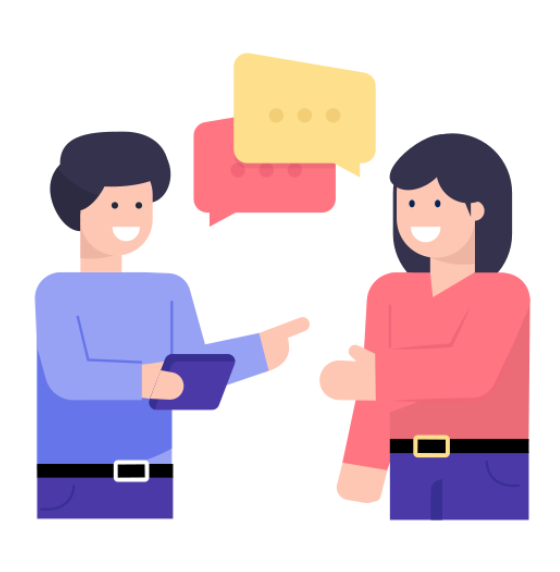 votre ami votre mère votre père votre familleun pair-aidant un groupe d’entraide mutuelle (GEM)un professionnel avec personne, je n’en parle pas12) Est-ce que c’est facile de parler d’intimité, de vie affective 
ou de sexualité avec vous ? oui, c’est facile non, c’est difficileje ne sais pas13) Êtes-vous écouté sur votre intimité, votre sexualité ou votre parentalité ? oui, je suis écouté non, je ne suis pas écouté14) Dans quel lieu parlez-vous de votre vie intime, de votre vie affective 
ou de votre vie sexuelle ? 15) Avez-vous beaucoup d’informations sur l’intimité, 
la vie affective ou la sexualité ? 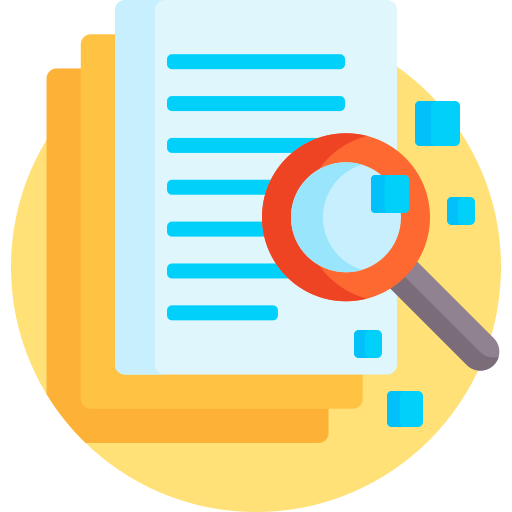 oui, j’ai beaucoup d’informations non, je n’ai pas beaucoup d’informationsje ne sais pas16) Où cherchez-vous des informations sur votre vie intime, vie affective 
ou vie sexuelle ? dans des livres sur internet sur les réseaux sociaux autre : ……………………17) Connaissez-vous le centre de ressources Intim’agir ? oui non 18) Comment le centre de ressources Intim’agir pourrait vous aider ? 19) Si vous êtes d’accord pour parler de vos réponses à Intim’agir,écrivez votre nom, votre prénom et votre numéro de téléphone.Nom : Prénom : Numéro de téléphone : 20) Si vous voulez plus d’informations sur Intim’agir, écrivez votre nom, votre prénom et votre numéro de téléphone.Nom : Prénom : Numéro de téléphone : Intim’agir vous remercie d’avoir répondu aux questions. 
Vous avez aidé Intim’agir à connaître vos besoins. 
Vous pouvez avoir des nouvelles de Intim’agir sur Linkedin. 
Cliquez sur cette phrase pour aller sur la page Linkedin d’Intim’agir. 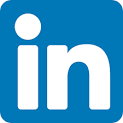 Comme demande la loi "informatique et libertés", 
Intim’agir ne donnera vos informations à personne. 
Vous pouvez connaître les informations que Intim’agir a sur vous.
Envoyez un mail à cette adresse : contact@creaihdf.org.Merci d’envoyer ce questionnaire à Mathilde Lebihan.
L’e-mail de Mathilde est m.lebihan@uriopss-hdf.frCe document est écrit en facile à lire et à comprendre (FALC). 
Le FALC est une méthode qui rend les communications plus faciles
à comprendre.Pour avoir plus d’informations sur le facile à lire et à comprendre (FALC) : « © Logo européen du facile à lire et à comprendre : Inclusion Europe.
 Plus d'informations sur http://www.inclusion-europe.eu/easy-to-read/ ».Les pictogrammes viennent du site flaticon.com, ils ont été créés par Freepik, T.rex, Pojok d, Smashingstock et Créartive.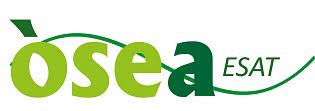 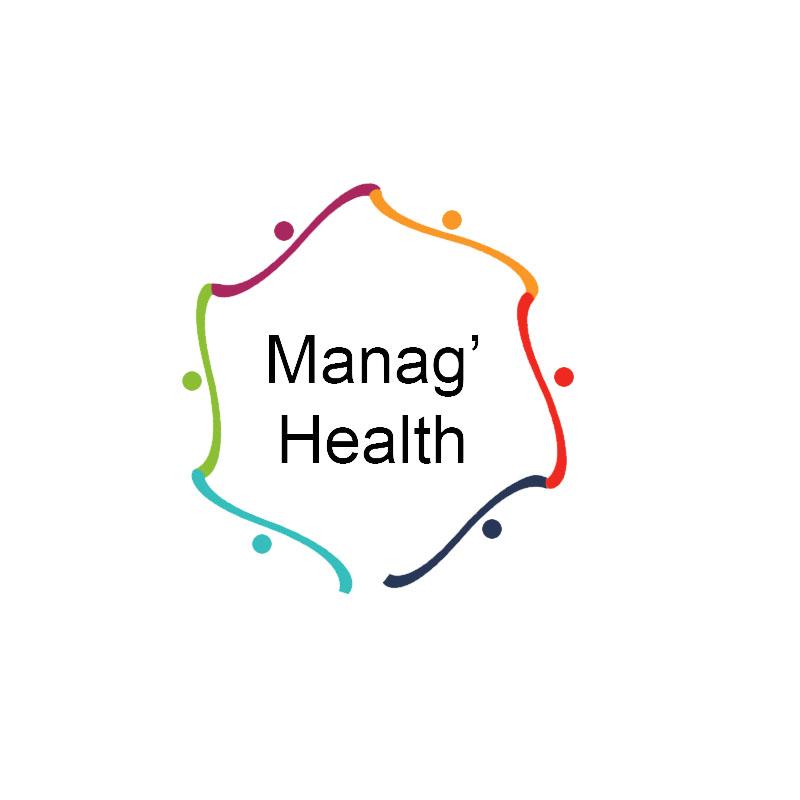 Ce document a été construit en FALC par Marion de Manag’health
et l’équipe d’OSEA. 